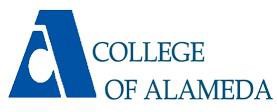  SenatorsAt-LargeFT: Carla Pegues, Vice PresidentFT: Andrew Park, Secretary PT: Sue AltenbachCEFT: George CruzFT: Bruce Pettyjohn PT: VacantLSLAFT: Jennifer Fowler, President FT: Jody CampbellPT: Kwesi WilsonSTEMFT: Rich Kaeser, TreasurerFT: Cady CarmichaelPT: Andrew Fittingoff Student ServicesFT: Jacinda MarshallFT: Nadeesha DiasPT: VacantPast President: Matthew Goldstein10+1 (Title V Section 53200):Curriculum, including establishing prerequisitesDegree and certificate requirementsGrading policiesEducational program developmentStandards or policies regarding studentCollege governance structures, as related to faculty rolesFaculty roles and involvement in accreditation processesPolicies for faculty professional development activitiesProcesses for program reviewProcesses for institutional planning and budget development+1. Other academic and professional matters as mutually agreed upon between the governing board and the academic senate. CoA Academic Senate Meeting Agenda (Special Session)Tuesday, December 12, 2023 12:30 - 1:30 PM – H 280 & Zoom